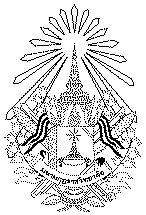 แบบเสนอขอจัดตั้งชมรมนักศึกษาปีการศึกษา.........................	ข้าพเจ้า...................................................................................................................................................นักศึกษา ชั้นปีที่...............สาขาวิชา...........................................................คณะ...................................................มีความประสงค์ขอจัดตั้งชมรมมีรายละเอียด ดังนี้1. ชื่อชมรม	…………………………………………………..........................................................................................	เป็นชมรมส่งเสริมกิจกรรมด้าน	  ส่งเสริมคุณลักษณะที่พึงประสงค์	  กีฬาและส่งเสริมสุขภาพนันทนาการ	  การบำเพ็ญประโยชน์หรืออนุรักษ์สิ่งแวดล้อม	  เสริมสร้างคุณธรรมและจริยธรรม	  ส่งเสริมศิลปะและวัฒนธรรม2. หลักการและเหตุผลในการจัดตั้ง……………………………………………………………………………………..................................................………………………..……………………………………………………………………………………..................................................………………………..……………………………………………………………………………………..................................................………………………..……………………………………………………………………………………..................................................………………………..……………………………………………………………………………………..................................................………………………..……………………………………………………………………………………..................................................………………………..……………………………………………………………………………………..................................................………………………..3. วัตถุประสงค์ของชมรม 	3.1 …………………………………………………………………………………………..........................................……....	3.2 …………………………………………………………………………………………..........................................……....	3.3 …………………………………………………………………………………………..........................................……....	3.4 ……………………………………………………………………………………………..........................................……..	3.5 ……………………………………………………………………………………………..........................................……..4. กิจกรรมหรือโครงการที่คิดว่าจะทำเมื่อได้รับอนุมัติให้ตั้งชมรมได้ คือ	4.1 ………………………………………………………………………………..........................................………………....	4.2 ………………………………………………………………………………..........................................………………....	4.3 ………………………………………………………………………………..........................................………………....	4.4 ………………………………………………………………………………..........................................………………....5. สถานที่ตั้งของชมรม 	อาคาร / ห้อง .........................................................................................................................................	โทรศัพท์………………………………………………………………………………..........................................……………6. คณะกรรมการบริหารชมรม คือ7. อาจารย์ที่ปรึกษาชมรม คือ	7.1 ……………………………………...…….........……………...................................โทรศัพท์..............................	7.2 ……………………………………...…….........……………...................................โทรศัพท์..............................8. ระเบียบหรือข้อบังคับของชมรม        8.1……………………………………………………………………………………...............................................…………….        8.2……………………………………………………………………………………...............................................…………….        8.3……………………………………………………………………………………...............................................…………….        8.4……………………………………………………………………………………...............................................…………….        8.5……………………………………………………………………………………...............................................…………….        8.6……………………………………………………………………………………...............................................…………….        8.7……………………………………………………………………………………...............................................…………….        8.8……………………………………………………………………………………...............................................…………….        8.9……………………………………………………………………………………...............................................…………….        8.10……………………………………………………………………………………...............................................…………						ลงชื่อ………………………................……………..						       (…………………..............…………………..)						วันที่............................................................... 						โทรศัพท์......................................................... 							          ผู้เสนอขอจัดตั้งความคิดเห็นของประธานนักศึกษา…………………………………………………………………….………………………………………………………………………………………………………………………………………………………………………………………………………..(.............................................................)ประธานนักศึกษาความคิดเห็นและคำรับรองของอาจารย์ที่ปรึกษาชมรม จำนวน 2 ท่าน     .....................................................................	    ........................................................................ความคิดเห็นของหัวหน้าฝ่ายกิจการนักศึกษา…………………………………………………………………….………………………………………………………………………………………………………………………………………………………………………………………………………..(.............................................................)หัวหน้าฝ่ายกิจการนักศึกษาความคิดเห็นของผู้อำนวยการวิทยาลัยศาสนศาสตร์…………………………………………………………………….………………………………………………………………………………………………………………………………………………………………………………………………………..(.............................................................)ผู้อำนวยการวิทยาลัยศาสนศาสตร์ อนุมัติให้จัดตั้งชมรม และดำเนินกิจกรรมตามระเบียบ ข้อบังคับ ประกาศของมหาวิทยาลัย  ไม่อนุมัติ เพราะ..........................................................................................................................................(พระมหาวิเชียร ธมฺมวชิโร, ดร.)รองอธิการบดีมหาวิทยาลัยมหามกุฏราชวิทยาลัย วิทยาเขตศรีล้านช้างรายชื่อผู้ร่วมจัดตั้งชมรม...........................................(รวมรายชื่อคณะกรรมการบริหารชมรม)หมายเหตุ	การขอจัดตั้งชมรมใหม่(1)  ต้องมีสมาชิกร่วมก่อตั้งจำนวนไม่น้อยกว่า 20 คน โดยไม่จำกัดคณะ(2)  มีวัตถุประสงค์และนโยบายที่ไม่ซ้ำกับชมรมเดิม(3)  วัตถุประสงค์ของชมรมจะต้องสอดคล้องกับวัตถุประสงค์ของกิจการนักศึกษา(4)  ต้องได้รับความเห็นชอบจากสภากรรมการนักศึกษาและโดยอนุมัติของรองอธิการบดี	ที่ชื่อ – สกุลรหัสนักศึกษาตำแหน่งโทรศัพท์6.1ประธานชมรม6.2รองประธาน6.3เลขานุการ6.4เหรัญญิก6.5นายทะเบียน6.6ประชาสัมพันธ์6.7…………….....................………………………..(………………….....................…………………)…………….....................………………………..(………………….....................…………………)อาจารย์ที่ปรึกษาชมรม-1อาจารย์ที่ปรึกษาชมรม-2ที่ชื่อ – สกุลรหัสนักศึกษาสาขาวิชาชั้นปีที่โทรศัพท์ลายมือชื่อ12345678910111213141516171819202122232425262728293031323334353637383940